真空干燥箱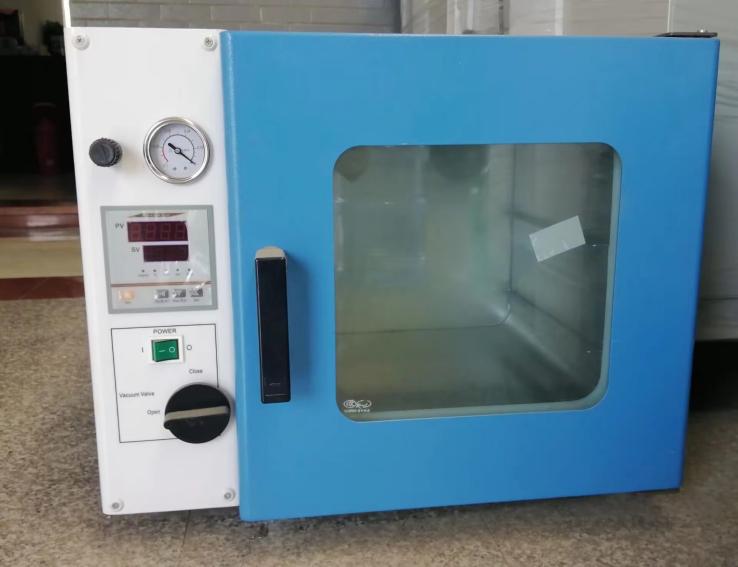 用途概述：广泛应用与生物化学、化工制药、医疗卫生、农业科研、环境保护等研究应用领域，作粉末干燥、烘培以及各类玻璃容器的消毒和灭菌之用。特别适合于对干燥热敏性、易分解、易氧化物质和复杂成分物品进行快速高效的干燥处理。产品特点：1.大屏幕液晶显示屏，多组数据一屏显示，菜单式操作界面，简单易懂，便于操作。（选配）2.采用特殊工艺冲压而成的铝搁板，具有高温不氧化，导热快。最大限度的减少热量的损耗3.长方体工作室，使有效容积达到最大，微电脑温度控制器，控温精确可靠。4.钢化，防弹双层玻璃门观察工作室内物体，一目了然，能够向内部充入惰性气体。5.箱门闭合松紧完全可由用户任意调节，整体成型的硅橡胶门封圈，确保箱内高真空度。6.工作室内采用不锈钢板制成，箱体外壳采用优质冷轧钢板制造，表面静电喷塑。7.储存、加热、试验和干燥都是在没有氧气或者充满惰性气体环境里进行，不会导致氧化。技术参数：型号DZF-6020DZF-6050SZF-6050DZF-6090SZF-6090DZF-6210SZF-6210电源电压AC220V  50HZAC220V  50HZAC380V  50HZAC380V  50HZ控温范围50~250℃50~250℃50~250℃50~250℃恒温波动度±1℃±1℃±1℃±1℃温度分辨率0.1℃0.1℃0.1℃0.1℃真空度≤133Pa≤133Pa≤133Pa≤133Pa输入功率450W450W1400W2200w工作室尺寸W×D×H(mm)300*300*275415*345*370450*450*450560*640*600外形尺寸W×D×H(mm)590*465*475710*540*545610*650*1430810*760*1590容积24L50L90L210L载物托架（标配）1pcs1pcs2pcs3pcs定时范围1~9999min1~9999min1~9999min1~9999min注：DZF-6050、DZF-6020真空干燥箱需另配真空泵，DZF-6090、DZF-6210自带真空泵注：DZF-6050、DZF-6020真空干燥箱需另配真空泵，DZF-6090、DZF-6210自带真空泵注：DZF-6050、DZF-6020真空干燥箱需另配真空泵，DZF-6090、DZF-6210自带真空泵注：DZF-6050、DZF-6020真空干燥箱需另配真空泵，DZF-6090、DZF-6210自带真空泵注：DZF-6050、DZF-6020真空干燥箱需另配真空泵，DZF-6090、DZF-6210自带真空泵*SZF-带可编程的触摸屏温度控制器，可同时数字显示真空度。可连接打印机（选配），或485通讯接口（选配）*SZF-带可编程的触摸屏温度控制器，可同时数字显示真空度。可连接打印机（选配），或485通讯接口（选配）*SZF-带可编程的触摸屏温度控制器，可同时数字显示真空度。可连接打印机（选配），或485通讯接口（选配）*SZF-带可编程的触摸屏温度控制器，可同时数字显示真空度。可连接打印机（选配），或485通讯接口（选配）*SZF-带可编程的触摸屏温度控制器，可同时数字显示真空度。可连接打印机（选配），或485通讯接口（选配）